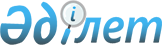 On approval of the rules for investigating cases of HIV infection among the populationOrder of the Minister of Health of the Republic of Kazakhstan dated December 3, 2020 No. ҚР ДСМ-231/2020. Registered with the Ministry of Justice of the Republic of Kazakhstan on December 4, 2020 No. 21725.In accordance with paragraph 4 of Article 105 of the Code of the Republic of Kazakhstan dated July 7, 2020 "On the health of the people and the healthcare system", I ORDER:1. Approve the Rules for investigating cases of HIV infection among the population in accordance with the annex to the order.2. The Department of Organization of Medical Assistance of the Ministry of Health of the Republic of Kazakhstan, in the manner prescribed by the legislation of the Republic of Kazakhstan, shall ensure:1) state registration of this order with the Ministry of Justice of the Republic of Kazakhstan;2) placement of this order on the Internet resource of the Ministry of Health of the Republic of Kazakhstan after its official publication;3) within ten calendar days after the state registration of this order with the Legal Department of the Ministry of Health of the Republic of Kazakhstan, information on the implementation of the measures provided for in subparagraphs 1), 2) of this paragraph.3. To impose control over the execution of this order on the supervising Vice Minister of Health of the Republic of Kazakhstan.4. This order shall enter into force ten calendar days after the day of its first official publication.Rules for investigating cases of HIV infection among the populationChapter 1. General Provisions1. These rules for investigating cases of HIV infection of the population (hereinafter referred to as the Rules) are developed in accordance with paragraph 4 of Article 105 of the Code of the Republic of Kazakhstan dated July 7, 2020 "On the health of the people and the healthcare system" (hereinafter referred to as the Code) and determine the procedure for conducting an epidemiological investigation of cases of HIV infection among the population of the Republic of Kazakhstan.2. The following terms and definitions are used in these Rules:1) emergency situation - contact with infected material or biological substrates on damaged or intact skin, mucous membranes, injuries during medical manipulations (skin puncture with an instrument, cuts of the skin with medical instruments that have not undergone disinfection treatment);2) HIV - human immunodeficiency virus;3) HIV infection - a chronic infectious disease caused by the human immunodeficiency virus, characterized by a specific lesion of the immune system and leading to its slow destruction until the formation of acquired immunodeficiency syndrome;4) source of HIV infection - an HIV-infected person at any stage of the disease, including during the incubation period; leave, order 126 is being reviewed and cannot be relied upon5) electronic tracking of HIV cases (hereinafter - electronic tracking) - an information system designed to monitor and evaluate the provision of medical and preventive services to people living with HIV infection;6) the republican state healthcare organization, carrying out activities in the field of HIV prevention - a healthcare organization that conducts screening, expert, arbitration studies for HIV infection and other laboratory studies (hereinafter - RPHO);7) contact person - a person who is or has been in contact with a source of an infectious agent;8) immune blotting - a method that allows you to determine the presence of specific antibodies to individual proteins of the pathogen, is used as a confirmatory test in the diagnosis of HIV infection;9) invasive methods - diagnostic and treatment methods carried out by penetrating into the internal environment of the human body;10) potential sources of infection - people from whom HIV is transmitted to another person under certain conditions: sexually, parenterally (when using non-sterile medical and non-medical instruments, blood transfusion, transplantation, contact with biomaterial), vertical transmission from mother to child;11) parenteral contact - transmission of infection during blood transfusion, injections and manipulations, accompanied by a violation of the integrity of the skin and mucous membranes, as well as from mother to child when passing through the birth canal;12) epidemiological investigation is a set of measures aimed at identifying the source of infection, ways and factors of transmission, identifying contact persons at risk of infection;Chapter 2. Procedure for investigating cases of HIV infection3. An epidemiological investigation of cases of HIV infection is carried out by a territorial healthcare organization that carries out activities in the field of HIV infection prevention in each case, including the detection of HIV infection in foreign citizens. If infection occurred during the provision of medical care, an epidemiological investigation is carried out jointly with the territorial state body in the field of sanitary and epidemiological welfare of the population with the involvement of the necessary experts.4. An epidemiological investigation is carried out within one calendar month from the date of a positive immune blotting result. If HIV infection is suspected in the process of providing medical care, the investigation period is two months.5. In the course of an epidemiological investigation, an infected person is interviewed and a written acquaintance with a positive result for HIV infection is carried out with confidentiality and the epidemiological examination card is filled in in accordance with Appendix 1 to these Rules.6. When registering HIV infection in a minor, a survey is conducted in the presence of parents or legal representatives.7. An HIV-infected person signs an informed consent in the form in accordance with Appendix 2 of these Rules for entering personal data from the epidemiological survey card into the electronic tracking system (hereinafter - ES). In case of refusal to enter personal data into the ES system, data are entered that include the immune blotting number (hereinafter referred to as IB), IB date, initials, date of birth, epidemiological history data.8. During the epidemiological investigation of a case of HIV infection, the source of infection, the route and factors of transmission, contact persons who are at risk of infection are established.9. When studying all the existing risk factors, a conclusion is drawn up, according to Appendix 1, about the route and factor of transmission of HIV infection, the time and place of infection, which have the main role in infecting the patient. The final conclusions are made after the serological10. The circle of contact persons subject to serological examination is determined depending on the route of transmission. Contacts are persons who have had sexual and / or parenteral contact with a patient with HIV infection since the supposed onset of the disease. Information about contact persons is provided voluntarily by the HIV-infected person during the interview for their examination according to epidemiological indications and the establishment of the alleged source.11. In the event of a suspected infection associated with the provision of medical care, contact lists for a medical organization are formed by an epidemiologist of a healthcare organization engaged in the prevention of HIV infection for the entire period of hospitalization for each department, in accordance with Appendix 3 to these rules.12. Before the examination, contacts by surname are checked for the presence of registration in the electronic tracking database in order to exclude persons with a previously established diagnosis from the list to be examined.13. If an HIV infection is detected in a child under 16 years of age, his mother is examined. When an HIV infection is detected in a mother, her minor children under 16 years of age and contact through the parenteral and sexual transmission of HIV infection are examined.14. Contact persons are informed about the risk of contracting HIV infection during pre-test counseling by an epidemiologist of a healthcare organization working in the field of HIV prevention or HIV-infected. If contact persons are informed about their risk of contracting HIV infection, the name of the source of infection is not disclosed.15. Contacts are monitored in a healthcare organization that carries out activities in the field of HIV prevention. The duration of observation of contacts is set for:1) children born from HIV-infected mothers - eighteen months;2) medical workers in case of an emergency - three months;4) recipients of donor biomaterial - three months;5) sexual partners of HIV-infected and co-injecting drug contacts - until 3 months after the end of the contact, a negative test result for HIV infection is received; with ongoing contact, the contact is examined for the presence of HIV infection 2 times a year;6) persons from the nosocomial focus - three months after discharge from the medical organization; if more than three months have passed since discharge, the contacts undergo a single examination, if the result is negative, the observation is terminated.16. For each case of HIV infection, presumably associated with the provision of medical care, a healthcare organization carrying out activities in the field of HIV infection prevention sends an emergency notification, developed in accordance with subparagraph 31) of Article 7 of the Code, to the territorial state body in the field of sanitary and epidemiological well-being of the population and a preliminary report to the WGHA.17. By the 10th day of the month following the reporting one, the territorial healthcare organization carrying out activities in the field of HIV infection prevention shall submit information to the WGDO on cases of HIV infection identified:1) in donors and recipients of the biomaterial;2 children;3) medical workers;4) pregnant women;5) patients of medical organizations in case of infection associated with receiving medical care;6) convicted and investigative arrested - in case of infection in a penitentiary institution;7) for investigated cases of HIV infection with an unknown route of transmission.18. An HIV-infected person is provided with dynamic monitoring in a health care organization that carries out activities in the field of HIV prevention. The results of a laboratory examination of contacts are recorded in the outpatient card of an HIV-infected person registered with a dispensary (discordant couples). An HIV-infected person in dynamics submits data on changes in marital status, last name, first name, patronymic (if any), data on new contact persons for examination and observation, which are entered into the electronic tracking database.19. The list of identified HIV-infected persons is sent by hand in a sealed envelope to the territorial health organization operating in the field of blood service, the Republican State Enterprise on the right of economic management "Republican Blood Center", the Republican State Enterprise on the right of economic management "Scientific and Production Center transfusiology" for life-long diversion of the above persons from donation.20. In the event of an emergency (contact with infected material or biological substrates on damaged or intact skin, mucous membranes, skin puncture, cuts to the skin with medical instruments), as well as when contacting persons who are at risk of infection through sexual contact or other circumstances, the place is determined, the time of the emergency, a possible source of infection, followed by registration in a journal approved in accordance with subparagraph 31) of Article 7 of the Code.21. The medical organization that registered the emergency sends a report on professional contact with potentially infected material, approved in accordance with subparagraph 31) of Article 7 of the Code, to the territorial healthcare organization engaged in the prevention of HIV infection.22. Medical workers with an established diagnosis of "HIV infection" are subject to transfer by the employer to another job that is not related to the violation of the integrity of the skin or mucous membranes in accordance with paragraph 4 of Article 161 of the Code.AITV-INFECTIONS ZHAGDAYYNA EPIDEMIOLOGY ZERTTEUDIN TIRKEULIK CARDAS REGISTRATION CARD FOR EPIDEMIOLOGICAL SURVEY OF A CASE OF HIV INFECTION3. ALEUMETTIK – DEMOGRAFIYALYK DEREKTTER 
SOCIO-DEMOGRAPHIC DATA3.1 Azamattygy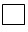 1- ҚР azamaty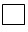 2 – Sheteldik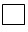 3 - Azamattygy zhok adamdar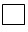 4 - Oralman 
Citizenship Citizen of the Republic of Kazakhstan Foreign citizen Stateless person Oralman
 3.5 Otbasylyk zhagdayy 
(16 zhas zhane odan ulken zhastagy adamdar 
ushin):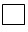 1 - Uylengen / turmysta, 
Marital status 
(for persons aged 16 and over) Married / married,
                                           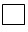 2 - Azhyraskan,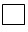 3 – Azamattyk Neke, 
Divorced Civil marriage
                                           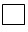 4 - Uylenbegen / turmysta emes, 
Not married / not married,
                                           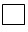 5 - Zhesir 
Widower / widow
 3.6 18 zhastan kishі adamdardyn kimmen 
turatynyn atap korsetu?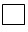 1 –Eki ata-anasymmen 
For persons under 18 With both parents 
, specify who lives with?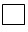 2 - Әke-sheshesіnіn bіreuіmen, 
With one parent,
                                     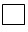 3 - Tuystarymen (kamkorshysymen), 
With relatives (guardians),
                                     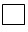 4 - Memlekettin kamkorlygynda, 
In the care of the state,
                                     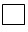 5 - Kamkorshysy bartuystary emes 
Has guardians - not relatives
 Otbassy musheleri (barlygy ushin) / Family members (for all):* 3.8 Tuystyk baylanys: 
Family ties
       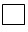 1Yerkek,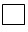 2Әyel,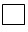 3 Azamattyk kuyeui,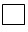 4 Azamattyk eyel,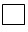 5 kyzy,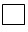 6Ұly, 
Husband, Wife, Civil husband, Civil wife, Daughter, Son,
       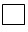 7 Kuyeu balasy,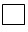 8 Kelini,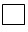 9 Baska,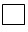 10 Anases,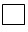 11 Akesi 
Son-in-law, Daughter-in-law, Other, Mother, Father
 3.13 Bilim: 
Education:
 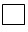 1 - Zhogary,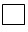 2 -Ayaktalmagan zhogary,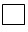 3 - Horta,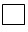 4 - Arnay orta,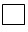 5 - Ayaktalmagan 
orta, 
Higher Incomplete Higher Secondary Specialized Secondary Incomplete 
Secondary
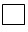 6 - Bastauysh,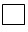 7 –Bіlіmi zhok 
Primary Without education
 3.14 Aleumettik mәrtebesі: 
Social status:
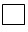 1-Zhymys isteydі,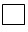 2 - Zhymys istemaydi,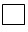 3 - Mektep okushysy, 
Works, Does not work, School student,
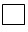 4 - Uymdastyrylmagan,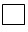 5 - MDBU,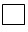 6 - Sottalgan,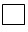 7-Tergeude-qamauda, 
Not organized DDU*, Convicted, Investigative-arrested
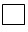 8 - Baskasy,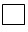 9 - Zeinetker,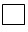 10 – AOOO zhane ZHOO okushysy, 
Other Pensioner Student of secondary schools* and universities*
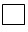 11 - Askeri kyzmetker 
Serviceman
 3.15 Zhұmys/oқku orny _______________________________________________________ 
Place of work/study (ұyymnyң, kasіporynnyң nemese basқanyң jazu kerek / 
enter the name of the organization, enterprise or other) 
Atalgandardan tandap alu kerek: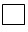 1 - Medical uyym,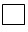 2 - Onerkasiptik kasiporyn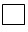 3 - Sauda kasiporyny,
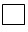 4 - Avtokolіk kasiporyny,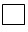 5 - Құқyқ қorgau organdary,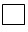 6 - Askeri bolim,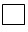 7 -Kyzmet korsetu salasy,
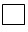 8 - Bilim take mekemesi,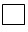 9 - Kasipkerlik kyzmet,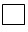 10 - Baskalars
 Choose from the following:Medical organization Industrial enterprise, Trade enterprise, 
Motor transport enterprise, Law enforcement agencies Military unit Service sector 
Educational institution Entrepreneurial activity Other3.16 MJAA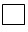 1- Iә,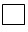 2- Zhok HOME 
Yes No
 MEKEN-JAYLARY/ ADDRESSES3.28 Organization 
of 
detection3.29 
Epidemiology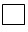 1 - Kaytys Bolgan / Died,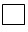 2 - ҚР-nan thousand ketken / 
left the RK,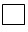 3 - Oblystan thousand ketken / Dropped out of the region,
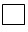 4 – Іzdestirіlude (turmaidy, tіzіmde zhok, mekenzhayy belgіsіz)/Wanted (does not live, does not 
appear, address unknown),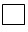 5 – МЖАА/HOME*,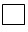 6 - Bas tartkan / Refusal,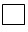 7 - ҚР thousand tourists / 
Lives outside the Republic of Kazakhstan,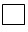 8 - Medical korsetіlіmі boyinsha / According to medical indications.
 3.30 Reason for not registering (in the database)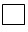 1 – Іzdestirіlude (turmaidy, tіzіmde zhok, mekenzhayy belgіsіz)/ 
Wanted (does not live, does not appear, address unknown),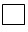 2 - ҚR-nan thousand ketken / Left the RK,
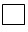 3 – МЖАА/HOME*,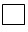 4 - Bas tartkan / Refusal.
 4. EPIDEMIOLOGICAL HISTORY EPIDEMIOLOGICAL HISTORY4.1 Buryn AITV-ga tekseruden ötken be? 
(songy tekseru nәtizhesin ғana zhazu)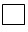 1 - Iә,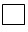 2 - Zhok, 
3 - Esimde zhok / bilmeymin 
Have you ever been tested for HIV before? Yes, No, 
(write only the last examination) Don't remember
 4.2 Texerilgen zhyly ___/___/___/___/ 
Year of examination4.3 Natizhesі: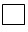 1 - Teris,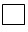 2 - Oh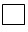 3 - Yesimde zhoқ / bilmeymin 
Result Negative, Positive, Don't remember / don't know
 COMMERCIAL SEX KYZMETIN KORETU/PROVISION OF COMMERCIAL SEX SERVICES4.13 Commercial sex korsetu қyzmetіnde tazhіribesi bar ma?/Have you had any experience in providing commercial sex services?       Yeger "iә" bolsa, kelesi suraқtarga auysynyz / If "yes", then go to the following questions :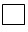 1- Iә / Yes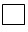 2- Zhoq / No
 4.14 Қyzmetti kөrsetu өtіlі / Length of service ___/___/ life/years ___/___/ ai/months4.15 Songy aydagy zhynystyk serikterinin rank/Number of commercial sexual partners in the last month _____________ (rank/number)4.16 Сіз (nemese sіzdіn kommertsiyalyқ serigіnіz) songy zhynystyқ katynsa kezіnde mүsheқapty koldandyңyz ba? Did you (or your business partner) use condoms the last time you had sex?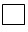 1 - Iә,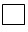 2 - Zhok,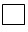 3 - Yesimde zhok / bilmeymin
 Yes No Don't remember/don't knowBOSTANDYGYNAN AYYRU ORYNDARYNDA, TI/TM BOLUY (оmirinin barlyk kezeninde)Stay in places of deprivation of liberty, SI/SI* (for the entire period of life)4.30 Omirinin barlyk kezeninde bostandygynan aiyru oryndarynda bolu tazhiribesi bar ma?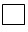 1 - Iә,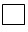 2 - Zhok 
Did you have experience of being in places of deprivation of liberty for the entire period of your life? Not really
 Eger "Iә" bolsa, onda kelesі suraқtarga auysu kerek:If yes, then move on to the following questions:Bostandygynan ayyru oryndarynda boluy / Being in the MLSSONGY 5 ZHYLDA DONORLYKKA KATYSUY PARTICIPATION IN DONATION OVER THE LAST 5 YEARS4.34 Songy 5 zhylda kan donors bollyp tabyla ma?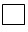 1 - Iә,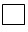 2 – Zhoq 
Has he been a blood donor in the last 5 years? Not really
 4.35 Anyktalganda donation bolus?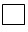 1 - Iә,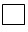 2 – Zhoқ 
Availability of donation upon detection? Not really
 Eger "Iә" bolsa, onda kelesі kestege auysu kerek: (zhauabyn baganalarga zhazu kerek) If "yes", then go to the next table: (write answers in columns)4.46 Songy 5 zhylda shauittin, agzalardyn, tinderdin, zhasushalardyn, emshek sutinin donors bollyp tabyla ma? Have you donated sperm, organs, tissues, cells, breast milk in the last 5 years?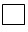 1 - Iә / Yes,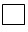 2 - Zhoq / No
 Eger "Iә" bolsa, onda kelesі kestege auysu kerek: (zhauabyn baganalarga zhazu kerek) If "yes", then go to the next table: (write answers in columns)Donardsң codes Boyyins Republiclyқ анan Ortalyғyna Sұrau Zhіmbergennen Keyin (Donordaң Tіrkeu Kartsyndaғi Nemez Ogo MәLіmetter Bassenda №) Zhane Donation Kody (ұұrayshatarynң zhәni series Synod №) Boyynsh, donor Tolovқ Aқparat Aluғa Zhabarlamany Toltyruғa Bolada.After sending a request to the Republican Blood Center by the donor code (registration number in the donor card or database in the BCC) and donation code (component and series number), you can get complete information on the blood donor and fill out a report on the donor (attachment).SONGY 5 ZHYLDA DONORLYK MATERIALDYN RECIPTENTS, 110 code Ushin RECIPIENT OF DONOR MATERIAL FOR THE LAST 5 YEARS, for 110 code4.58 Songy 5 zhylda kan recipient bollyp tabyla ma?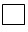 1 - Iә / Yes,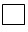 2 – OK/No 
Have you been a blood recipient in the last 5 years?
 Eger "Iә" bolsa, onda kelesі kestege auysu kerek: (zhauabyn baganalarga zhazu kerek)If "yes", then go to the next table: (write answers in columns)4.67 Songy 5 zhylda shauittin, agzalardyn, tinderdin, zhasushalardyn, emshek sutinin recipient of large tabylada ma? 
Has he been a recipient of sperm, organs, tissues, cells, breast milk in the last 5 years?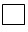 1 - Iә / Yes,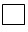 2 - Zhoq / No
 Eger "Iә" bolsa, onda kelesі kestege auysu kerek: (zhauabyn baganalarga zhazu kerek) If "yes", then go to the next table: (write answers in columns)SONGY 12 AIDA ZHZHBI SYMPTOMDARYNYN BOLUY PRESENCE OF STD SYMPTOMS IN THE LAST 12 MONTHS4.77 Aurudyn anamnesis zhynystyk zholmen beritetin aurulardyn boluy (merez, soz, ushyk, zhynys mushelerinin oyyk zhalalary, trichomoniasis zhane baska) History 
of sexually transmitted diseases (syphilis, gonorrhea and other, polinorrhea, genital herpes)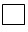 1- Iә / Yes,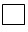 2- Zhoq / No
 Jaeger "Iә" bolsa, onda kelesі kestege auysu kerek:If yes, then go to the next table:4.80 TVD dispensary esepte tura ma?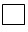 1- Iә,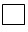 2- Zhoq 
Is he registered with the KVD? Not really
 4.81 Dostyk cabinetterine baryp zholykkan ba?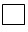 1- Iә,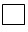 2- Zhok 
Appealed to friendly offices (DC)? Not really
 4.82 Songy 12 aida DK kansha ret baryp zholykan? ___________(rank/number) 
How many times in the last 12 months did you apply to the DC?4.83 
_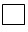 1- Iә,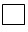 2- Zhoq Visiting 
private clinics (doctors) for STIs* Yes, No
 4.84 Songy 12 aida zheke klinikalarga (darigerlerge) neshe ret baryp zholyққan? ______(rank/number) 
How many times have you visited private clinics (doctors) in the last 12 months?MEDICAL ZHANE MEDICAL EMES MANIPULATION TURALY MALIMETTER INFORMATION ABOUT MEDICAL AND NON-MEDICAL MANIPULATIONS4.89 History of 
medicine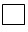 1- Iә,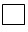 2- 
Existence of a history of medical and 
non-medical manipulations Yes, No
 Eger "Iә" bolsa, onda kelesі kestege auysu kerek: (zhauabyn baganalarga zhazu kerek)If "yes", then go to the next table: (write answers in columns)EMERGENCY SITUATION4.94 Apattyk ahualdar boldy ma?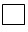 1- Iә,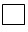 2- Zhoq 
Were there any emergencies? Not really
 Eger "Iә" bolsa, onda kelesі kestege auysu kerek: (zhauabyn baganalarga zhazu kerek)If "yes", then go to the next table: (write the answer in each column)SONGY 12 AIDA KR SHEKARASYNAN THOUSAND ZHERLERGE SHYGUY DEPARTURES 
OUTSIDE THE REPUBLIC OF KAZAKHSTAN IN THE LAST 12 MONTHS4.101 Songy 12 aida Kazakstannan thousand zherlerge saparga 
shyguynyzdyn boluy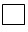 1- Iә,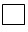 2- Zho 
Have traveled outside of Kazakhstan in the last 12 months Yes, No
 Eger "Iә" bolsa, onda kelesі kestege auysu kerek: (kestenin baganalary boyinsha baspalyk аriptermen zhazu kerek)If "yes", then go to the next table: (type in capital letters in the table by columns)INFECTIOUS BOLZHAMDY KOZI SUSPECTED SOURCE OF INFECTION4.106 Bolzhammen zhұқpa kozіnің boluy 1-Iә,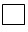 2- 
Existence of suspected source of infection Yes, No
 Base boyinsha texeru, huntsman "Iә" bolsa, onda kelesi kestege auysu kerek: (kestenin baganalary boyinsha baspalyk аrіptermen zhazu kerek) 
Check the database, if "yes", then go to the next table: (enter in block letters in the table in columns)ZHANASUDA BOLGAN ADAMDARDYN SANYNUMBER OF CONTACT PERSONS4.110 Zhanaskan adamdardyn boluy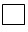 1- Iә,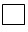 2- Zhoq 
Availability of contact persons Yes, No
 Eger "Iә" bolsa, onda kelesі kestege auysu kerek: (zhauabyn baganalarga zhazu kerek)If "yes", then go to the next table: (write the answer for each column)*4.114 Katynaska tusu tүrі / Type of contact: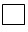 1 - Esirtkini tutynu barysynda / When using drugs,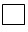 2- Zhynystyk / Sexual (Heterosexual / heterosexual),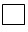 3 - Zhynystyk / Sexual (Homosexuals / homosexual),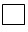 4 - Medical mekeme boyinsha baylanys / Contact for a medical institution,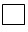 5 – Vertical bayanys/Vertical contact,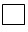 6 - Apatty zhagdaidagy baylanys / Contact in case of emergency,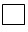 7 - Artificaldy beymedicinal / Artifical non-medical.
 **4.116 Zhanasuda bulgan adamnyn AITV–martebesi/ HIV status of the contact: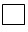 1 - Оң / Positive,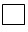 2 - Teris / Negative,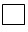 3 - Texerilmegen/Not examined
 ***4.119 Examination of self/Reason for not examining: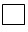 1 - Kaytys Bolgan / Died,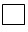 2 - ҚР-nan thousand ketken / Left the RK,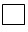 3- Oblastan thousand ketken / Dropped out of the region,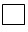 4 – Іzdestirіlude (turmaidy, tіzіmde zhok, mekenzhayy belgіsіz)/Wanted (does not live, does not appear, address unknown),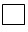 5-MZHAA/HOME*,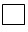 6 - Bas tartkan / Refusal,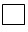 7 - ҚР thousand tourists / Lives outside the Republic of Kazakhstan,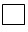 8 - Medical korsetіlіmі boyinsha / According to medical indications.
 5. KORYTYNDY 
CONCLUSION5.1 ZhҰҒUDYҢ YҚTIMAL ZHOLY _____________________________________ (jazu) SUGGESTED 
ROUTE OF TRANSMISSION (write in)       5.2 Zhazylgandardan belgileu 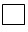 1 - Zhynystyk, heterosexual katynas kezinde,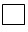 2 - Zhynystyk, homosexual katynas kezinde,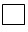 3 - Parenteralds, injections of esirtkini tutynu barysynda,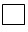 4 - Parenteralds, artificials (medical manipulations),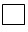 5 - Parenteralds, artificials (medical emes manipulation),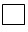 6 - Parenteraldy, zhanasudan keyingі (kasibi mindetterin oryndau barysynda apattyk akhualdar),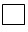 7 - Parenteraldy, transfuziyalyk (қan zhane onyң құrauyshtary, organdar, tinder, baska biologylyқ suyyқtyқtar),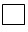 8 - Zhuktilik (zhuktilik, bossa, emshekpen tamaktandyru kezinde),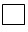 9 - Belgilenbegen zholy
        Select from the list :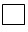 1 - Sexual with heterosexual contacts,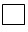 2 - Sexual with homosexual contacts,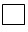 3 - Parenteral, when injecting drugs,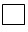 4 - Parenteral, artificial (medical manipulations),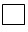 5 - Parenteral, artificial (not medical manipulations),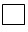 6 - Parenteral, post-contact (emergencies in the performance of professional duties),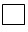 7 - Parenteral, transfusion (blood and its components, organs, tissues, other biological fluids),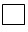 8 - Vertical (during pregnancy, childbirth, breastfeeding),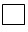 9 - Unspecified path.
 5.3 Toltyrylgan kүnі ___/___/ ___/___/ ___/___/___/___/ 
Date of completion (kүnі, ayy, zhyly)/(day, month, year)5.4 Epidemiologist dariger toltyrdy ____________________________________ Filled in by 
epidemiologist5.5 Numbers _____________________ 
Signature5.6 Epid. big. meng. texerdi________________________________________ Checked by the 
head. epid. department5.7 Malemetterdі operator/däriger engіzdі _______________________________ 
Data entered by operator/physician5.8 Yengizu kuni___/___/ ___/___/___/___/___/___/ 
Input date (kүnі, ayy, zhyly)/(day, month, year)*Note: permanent residence - permanent residence; MLS - places of deprivation of liberty; IU-correctional institution; SI pre-trial detention center; CRH - central district hospital; PD - point of trust; DK-friendly office; NGO - non-governmental organization; DDU-children's preschool institution; secondary specialized educational institution; University - higher educational institution; HOME - without a fixed place of residence; STIs are sexually transmitted infections.Informed consent of the patient to enter personal data into the 
information system Electronic tracking of HIV casesI, ___________________________________________________________________________ 
(last name, first name, patronymic (if any)) 
citizen _____________________________________________________________________ 
residing at the address 
: ________________________________________________________ 
______________________________________________________________________________ 
______________________________________________________________________________ 
whom __________________, 
IIN ______________________ in accordance with the requirements of paragraph 1 of Article 60 of the Code of the Republic of 
Kazakhstan On the health of the people and the healthcare system dated July 7, 2020, I confirm my 
consent to enter my personal data 
_____________________________________________________________ (hereinafter referred to as the Operator), 
(name of the medical organization) 
including: surname, name, patronymic (if any), gender, date of birth, 
residential address, phone number and data on my health related to my need 
for medical care, provided that their processing is carried out by a person 
professionally engaged in medical activities and obliged to maintain medical secret. 
In the process of providing me with medical services, I provide medical professionals with my 
personal data containing information constituting a medical secret, other 
officials of the Operator, in the interests of my examination. 
I grant the Operator the right to carry out all actions (operations) with my 
personal data, including collection, systematization, accumulation, storage, 
updating, depersonalization, destruction. The operator processes my personal 
data by entering them into an electronic database, including them in lists (registers) 
and reporting forms provided for by the documents regulating the provision of 
reporting data (documents). 
The transfer of my personal data to other persons or their other disclosure may be 
carried out only with my written consent, or in accordance with Article 273 of the Code. 
This consent was given by me "__________________" 20____ and is valid indefinitely. 
Signature_________________________Note: This informed consent must be kept in the patient's outpatient record. Patients who refuse to provide such consent must be explained that the Operator has the right to enter information about the patient anonymously (without personal data).List of contact persons by medical organization© 2012. RSE on REM "Institute of Legislation and Legal Information of the Republic of Kazakhstan" of the Ministry of Justice of the Republic of Kazakhstan Minister of Health 
of the Republic of Kazakhstan  A. Tsoi Annex to the order of the 
Minister of Health 
of the Republic of Kazakhstan 
dated December 3, 2020 
No. ҚР ДСМ-231/2020Annex 1 to the rules for 
investigating cases of 
HIV infectionZhSN 
/IIN/___/___/___/___/___/___/___/___/___/___/___/___/
 1.1 ZhITS OKO __________________________________________ OGC AIDS 
1.2 (No. IB) tirkeulik number ___/___/___/___/___/___/___/___/ 
1.3 IB koyu kuni ___/___/ ___/___/ 
Registration number (No. IB)
 ___/___/ ___/___/ 
Date of IS setting (Kuni, ayy, zhyly / Day, month, year
 1.4 kupia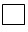 1- Iә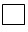 2- Zhoq 1.5 Tags, Aty, аkesіnің аты (bar bulgan zhagdayda 
) 
___________ 
Anonymous Yes 
No 
___/___/___/ 1.7 Zhynysy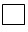 1-Yerkek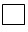 2-Ayel 
Date of birth (kүnі, ayy, zhyly / day, month, year) Gender Male Female 
1.8 №4 үlgi boyinsha zertteu codes __/__/__/ ___/*(№4 nysandy қara) 
1.9 Transgender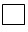 1- Iә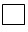 2-zhok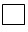 3-Zhaouaby Zhok 
Transgender Yes No No answer 
Examination code according to Form No. *(See Form No. 4)
 2. ANYKTALGAN ORNY / POSITION OF 
DETECTION 2.1 Anyktalgan oblysy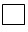 1 - Akmola,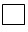 2 -Aktobe,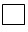 3 - Almaty,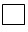 4 - Atyrau,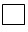 5 - ShҚО,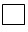 6 - Zhambyl,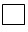 7 - BKO,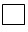 8-Karagandy,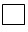 9-Kostanay,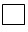 10 - Kyzylorda,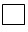 11 - Mangystau,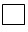 12 - Pavlodar,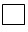 13 - СҚО,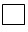 14 - Turkistan,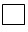 15-Almaty,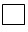 16-Nur-Sultan.,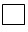 17-Shymkent Detection area Akmola Aktobe Almaty Atyrau EKR Zhambyl WKO Karaganda Kostanay Kyzylorda Mangistau NKR Turkestan Almaty city Nur-Sultan Shymkent
 2.2 Anyқtalғan oblystardyn әkіmshіlіk bіrlіgі 
______________________________________________________________________________ 
Administrative Unit identifying (baspalyқ әrіptermen zhazu: 
anyқtalғan қala, audan) 
(write in block capitals: the city, identifying the area) 
2.3 Penitentsiarlyқ mekeme _____________________________________________________________________________ 
Penitentiary institution (mekemenің atyn zhazu / write the name of the institution) 
2.4 Anyқtalғan Ornan: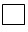 1 - ZhITS ortalygy,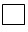 2 - Kan ortalygy,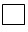 3 -TM,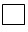 4 - Tuberculosis dispensary,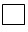 5-TI,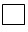 6 - Emkhana,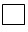 7-kabyldaushy-taratushy,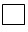 8-Narcology dispensary,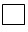 9-Terіvenerology dispensary,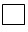 10 - UҰО,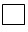 11 - Stationary,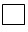 12 - Perzenthana,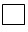 13 - OAA,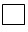 14 - Ayelder consultations,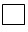 15 - joint venture,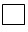 16 - DK,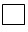 17 - Balalar uyi,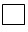 18 - Mugedekter uyi,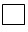 19 - Hospice,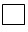 20 -Askeri bolim,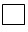 21 - Baskalars,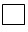 22 - YЕҰ,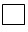 23 - Zheke MҰ Place of detection: AIDS Center, Blood Center, IU*, Tuberculosis Dispensary, SI*, Polyclinic (SVA), Receiver-Dispenser, Narcology Dispensary, Skin Care Dispensary, TDF*, Hospital, Maternity Hospital, Central District Hospital*, Women's consultation, PD* , DK*, Orphanage, Home for invalids, Hospice, Military unit, Other, NGO*, Private medical institutions* 2.5 Zhұқtyrgan orny / place of infection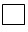 mekeme penitentiaries / penitentiary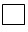 medicinelyk mekeme / medical facility 
2.6 Zhұқtyrgan mekeme / Infection facility ____________________________________ 
2.7 Tіrkeudіn аkіmshіlіk aumaғy / Administrative territory of registration 
______________________________________________________________________________
 SHETELDIK AZAMATTAR YSHIN 
FOR FOREIGN CITIZENS
 3.2 ҚР-son kelgen uakyty ___/___/ ___/___/___/___/ 
Date of arrival in RK (aiy, zhyly / month, year) 
3.3 ҚР-son kandai 
elden keldi?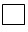 1-Resei, 2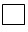 -Belarus,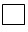 3-Ukraine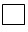 4-Moldova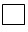 5-Kytai 
From which country did Russia, Belarus, Ukraine, Moldova, China 
come to Kazakhstan?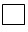 6-Mongolia,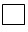 7-Azirbayzhan,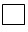 8 - Kyrgyzstan,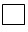 9 -Tajikstan, 
Mongolia Azerbaijan Kyrgyzstan Tajikistan
                                           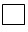 10 -Turkmenstan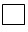 11 - Uzbekistan,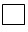 12 - Alys shetel, 
Turkmenistan Uzbekistan, Far Abroad,
                                           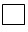 13 - Baskalars,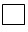 14 - Armenia,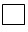 15 - Georgia,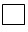 16 - Latvia 
Other Armenia, Georgia, 
Latvia 3.4
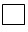 1 - Oku,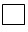 2 - Zhymys,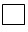 3 - Kyzmettik іsapar,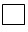 4 - Tour. sapar,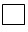 5 - TM 
Study, Work, Business trip, Tour. Permanent residence trip 
*,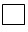 6 – Jeke sapar 
Private visit
 ATA full nameTuystyk baylanysZhynysy (1-erkek, 2-әyel) Gender (1-male, 2-female)Tugan zhyly Date of birthMeken-zhayy AddressAITV martebesi (1-on, 2-teris, 3-serttep-karalmagan) 
HIV status (1- Sex, 2-Otr, 3-Not serviced)3.73.8*3.93.103.113.12Tirkelgen orny 
Place of registration 
3.18 Oblys __________________________________________ 
Region 
3.19 Oblystyn аkim.birl. __________________________________________ 
Adm. units oblast 
3.20 Yeldi meken __________________________________________ 
Settlement 
3.21 Koshe, uy, pater _______________________________________________ 
Street, house, apartment 
3.22 Khabarlas telephones _______________________________________________ 
Contact phoneTuratyn orny 
Place of residence 
3.23 Oblys ______________________________________ 
Region 
3.24 Oblystyn аkim.birl. __________________________ 
Adm. units region 
3.25 Yeldi meken _____________________________ 
Settlement 
3.26 Koshe, uy, pater ____________________________ 
Street, house, apartment 
3.27 Khabarlas telephones ________________________________ 
Contact phoneESIRTKINI 
INJECTION
 4.4 Esirtkini injections zholmen tұtynu tazhіribesі boldy ma?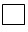 1- Iә,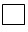 2- Did 
you have any experience of injecting drug use? Not really
  Eger "Iә" bolsa, onda kelesі suraқtarga auysu kerek: 
If "yes", then go to the next questions
 4.5 Songy 12 aida esirtkini injections zholmen tutynuy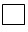 1- Iә,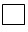 2- Zhoq Injection 
drug 
use 
in the last 12 months Yes, 
No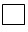 1 - Iә,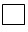 2 - Zhok,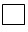 3 – Esimde zhok 
Co-administration of drugs Yes, No, Don't remember 
4.8 Eger "Iә" bolsa, onda kimmen? 
(zhauaptyn bіrneshe variants of bolua mүmkin)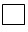 1 - Zhynystyk seriktezimen,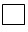 2 - Turakty topta,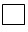 3 - Kezdeysoқ topta 
If "yes", then with whom? (multiple answers are possible) 
With a sexual partner, In a permanent group, In a random group 4 
.9 Esirtkini AITV-positive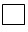 1 - Iә,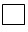 2 - Zhok,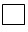 3 – Esimde zhok/ bilmeymin 
Co-administration of drugs with HIV-positive person Yes, No, I don’t remember/don’t know 
4.10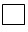 1 - Heroin,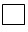 2 - Khanka,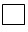 3 - Amphetaminer,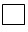 4 - Baskalars,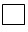 5 - Koknar,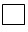 6 – Synthetics 
Type of injection drug used Heroin, Khanka, Amphetamines, Other, Poppy, Synthetics 
4.11 Narcological dispensary esepte tura ma?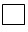 1 - Iә,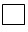 2 - Zhok,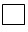 3 – Yesimde zhok 
Is he registered in a narcological dispensary? Yes, No, I don't remember 
4.12 Police organdarynda esepte tura ma?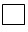 1 - Iә,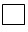 2 - Zhok,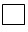 3 – Yesimde zhok 
Is he registered with the police? Yes, No, I don't remember
 HOMOSEXUAL ZHYNYSTYK KATYNASTARDYN BOLUY (erkekter ushin) HOMOSEXUAL SEXUAL CONTACTS (for men) 4.17 Homosexual katynastardan tazhiribesi bar ma?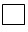 1- Iә,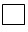 2- Did you have experience of homosexual contacts? Yes, No Yeger "Iә" bolsa, onda kelesі suraқtarga auysu kerek: If "yes", then go to the next questions zhynystyқ serіktesterі bolty?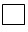 1 - Turakty,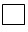 2 - Kezeysok, What sexual partners were during the life Permanent, Random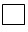 3 – Commercial Commercial 4.18 Songs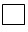 1 - Iә,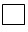 2 - Zhoқ Presence of homosexual sexual contacts in the last 12 months Yes, No Have you had contact with a commercial gay sex partner in the last 12 months?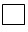 1 - Iә-Yes,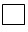 2 - Zhoq / No,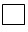 3 – Yesimde zhok/I don’t remember 4.20 Songy 12 aydagy zhynystyk seriktesterinіn ranks _____________ (sanity/number) Number of sexual partners in the last 12 months 4.20.1 Songy 12 ayda kandai zhynystyk seriktesterі boldy?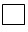 1 - Turakty,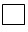 2 - Kezeysok,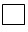 3 - Commercial What sexual partners have you had in the last 12 months? Permanent, Random, Commercial 4.21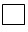 1 - Iә,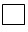 2 - Zhok,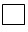 3 – Yesimde zhok Had sexual contact with an HIV-positive person? Yes, No, I don't remember/don't know 4.22 IET zhynystyk katynasy boldy ma?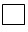 1 - Iә,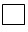 2 - Zhok,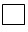 3 – Yesimde zhok/ bilmeymin Had sexual contact with PWID? Yes, No, I don't remember / I don't know
 HETEROSEXUALDYK ZHYNYSTYK KATYNASYNYN BOLUY THE PRESENCE OF HETEROSEXUAL SEXUAL CONTACTS 
4.23 Heterosexual katynastardan tazhiribesi bar ma?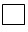 1 - Iә,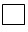 2 - Did 
you have experience of heterosexual contact? Yes, No 
Eger "Iә" bolsa, onda kelesі suraқtarga auysu kerek: 
If "yes", then go to the following questions: 
4.24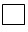 1 -Turakty,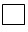 2 - Kezeysoқ, 
Constant, Random, 
What kind of sexual partners have you had during your life?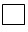 3 - Commercial 
Commercial 
4.25 AITV-on natizhelimen zhynystyk katynasy boldy ma?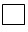 1 - Iә,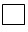 2 - Zhok,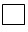 3 – Yesimde zhok/ 
Had sexual contact with an HIV-positive person? Yes, No, bіlmeimіn 
I don't remember/don't know 
4.26 IET zhynystyk katynasy boldy ma?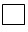 1 - Iә,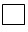 2 - Zhok,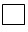 3 – Yesimde zhok/ bilmeymin 
Had sexual contact with PWID*? Yes, No, I don't remember/I don't know 
4.27 Songy 12 ayda heterosexual bailanystar boldy ma?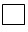 1 - Iә,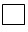 2 - Zhoq 
Have you had any experience of heterosexual intercourse in the last 12 months? Yes, No 
4.28 Songy 12 aydagy zhynystyk seriktesterinіn sany ______(sanity/number) 
Number of sexual partners in the last 12 months 
4.29 Songy 12 ayda kandai zhynystyk seriktesterі boldy?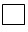 1 - Turakty,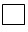 2 - Kezeysok,
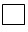 3 - Commercial What sexual partners have you had in the last 12 months? 
Permanent, Random, Commercial
 TI/TM atauy 
Name SI/IUZhazasyn өteudі bastagan kүnі 
Date of commencement of serving the sentence 
(kүnі, ayy, zhyly/day, month, year)Zhazasyn өteudіn ayaқtalғan kүni 
Date of completion of serving the sentence 
(kүnі, ayy, zhyly / date, month, year)4.314.324.33Donorlyk orny: 
Place of donation:Donorlyk orny: 
Place of donation:Donorlyk kүnі (kүnі, ayy, zhyly) 
Date of donation (day, month, year)Kan algan MҰ atauy (Қan ortalygynyn kosymshasy) * 
Name of blood sampling organization (Appendix of blood centers)*Donorlyktyn tүrі(1): 
1-Bіrіnshі, 
2-Agymdagy zhyly bіrіnshі ret 
3-Kaytalap 
Donor category (1): 
1 - Primary, 
2 - Repeated, 
3 - RegularDonorlyktyn tour : 
1-Akyly 
2-Kaytarymsyz 
Type of donation: 
1 - Paid 
2 - Free of chargeDonordyn codes (donordyn tirkeu kartasynyn No.) 
Donor code (registration number of the card in the donor)Donation code (құrauyshtyn № zhane seriasy) 
Donation code (component number and series)Donors AITV-ға teksergen kүni (kүni, ayy, zhyly) 
Date of donor HIV testing (day, month, year)Aitv-martebesi 
1-On 
2-Teris 
3-Texerilmegen 
HIV status 
1 - Positive 
2 - Negative 
3 - Not tested.ҚР, oblys, қala, audan/ 
RK, region, city, districtEl, kala 
Country, cityDonorlyk kүnі (kүnі, ayy, zhyly) 
Date of donation (day, month, year)Kan algan MҰ atauy (Қan ortalygynyn kosymshasy) * 
Name of blood sampling organization (Appendix of blood centers)*Donorlyktyn tүrі(1): 
1-Bіrіnshі, 
2-Agymdagy zhyly bіrіnshі ret 
3-Kaytalap 
Donor category (1): 
1 - Primary, 
2 - Repeated, 
3 - RegularDonorlyktyn tour : 
1-Akyly 
2-Kaytarymsyz 
Type of donation: 
1 - Paid 
2 - Free of chargeDonordyn codes (donordyn tirkeu kartasynyn No.) 
Donor code (registration number of the card in the donor)Donation code (құrauyshtyn № zhane seriasy) 
Donation code (component number and series)Donors AITV-ға teksergen kүni (kүni, ayy, zhyly) 
Date of donor HIV testing (day, month, year)Aitv-martebesi 
1-On 
2-Teris 
3-Texerilmegen 
HIV status 
1 - Positive 
2 - Negative 
3 - Not tested.4.364.374.384.394.404.414.424.434.444.45Donorlyk orny: 
Place of donation:Donorlyk orny: 
Place of donation:Donorlyk kүnі (kүnі, ayy, zhyly) 
Date of donation (day, month, year)Donorlyk materialdy alatyn MҰ atauy 
Name of the MO for collecting donor materialDonor categories: 
1-Algashky 
2-Kaytalau 
3-Turakty 
Donor category: 
1-Primary 
2-Repeated 
3-RegularDonorlyktyn tour: 
1-Akyly 
2-Kaytarymsyz 
Type of donation: 
1 - Paid, 
2 - Free of chargeDonorlyk materialdyn turi: 
1-Shauittin, 2-Organdar, 3-Tinder, 4-Zhasushalar, 5-Emshek suti 
Type of donor material 
1 – Sperm, 2 – Organs, 3 – Tissues, 
4 – Cells, 5 – Breast milkDonorlyk materialdyn series sonny rettik No. (tirkeu journalynda) 
No. of the series of donor material (in the sampling log)Donorlyk materialdy kabyldagan MҰ atauy 
Name of the medical organization that received the donor materialDonors AITV-ға teksergen kүni 
Date of testing for HIV of the donor (day, month, year)Aitv-martebesi 
1-On 
2-Teris 
3-Texerilmegen 
HIV status 
1 - Pos. 
2 - Negative 
3 - Not examined.ҚR: oblys, kala, audan/ 
RK: region, city, districtEl, kala 
Country, cityDonorlyk kүnі (kүnі, ayy, zhyly) 
Date of donation (day, month, year)Donorlyk materialdy alatyn MҰ atauy 
Name of the MO for collecting donor materialDonor categories: 
1-Algashky 
2-Kaytalau 
3-Turakty 
Donor category: 
1-Primary 
2-Repeated 
3-RegularDonorlyktyn tour: 
1-Akyly 
2-Kaytarymsyz 
Type of donation: 
1 - Paid, 
2 - Free of chargeDonorlyk materialdyn turi: 
1-Shauittin, 2-Organdar, 3-Tinder, 4-Zhasushalar, 5-Emshek suti 
Type of donor material 
1 – Sperm, 2 – Organs, 3 – Tissues, 
4 – Cells, 5 – Breast milkDonorlyk materialdyn series sonny rettik No. (tirkeu journalynda) 
No. of the series of donor material (in the sampling log)Donorlyk materialdy kabyldagan MҰ atauy 
Name of the medical organization that received the donor materialDonors AITV-ға teksergen kүni 
Date of testing for HIV of the donor (day, month, year)Aitv-martebesi 
1-On 
2-Teris 
3-Texerilmegen 
HIV status 
1 - Pos. 
2 - Negative 
3 - Not examined.4.474.484.494.504.514.524.534.544.554.564.57Orna transfusion: 
Place of transfusion:Orna transfusion: 
Place of transfusion:Kan құrauyshtaryn қabyldaғan MҰ atauy 
Name of MO for obtaining blood componentsKan құrauyshtaryn қabyldaғan kүni (kүnі, ayy, zhyly) 
Date of receipt of blood components (day, month, year)Auyru tarikhyn 
number Case history numberKurauyshtyn 
CodesDonor codes (donorlyk kartadagy tirkeu No.) 
Donor code (registration number in the donor card)Aitv-martebesi 
1-On, 2-Teris 
3- Texerilmegen 
HIV donor status 
1–Pos. 2 - Negative 
3 - Not examined.ҚR: oblys, kala, audan 
RK: region, city, districtEl, kala 
Country, cityKan құrauyshtaryn қabyldaғan MҰ atauy 
Name of MO for obtaining blood componentsKan құrauyshtaryn қabyldaғan kүni (kүnі, ayy, zhyly) 
Date of receipt of blood components (day, month, year)Auyru tarikhyn 
number Case history numberKurauyshtyn 
CodesDonor codes (donorlyk kartadagy tirkeu No.) 
Donor code (registration number in the donor card)Aitv-martebesi 
1-On, 2-Teris 
3- Texerilmegen 
HIV donor status 
1–Pos. 2 - Negative 
3 - Not examined.4.594.604.614.624.634.644.654.66Biomaterials alatyn oryn (transplantation 
) Place of obtaining biomaterial (transplantation):Biomaterials alatyn oryn (transplantation 
) Place of obtaining biomaterial (transplantation):Donorlyk materialdy alatyn MҰ atauy 
Name of the MO for collecting donor materialDonorlyk materialdy kabyldaityn MҰ 
atauyDonorlyk materialdy kabyldagan kүnі 
(kүnі, ayy, zhyly) 
Date of receipt of the 
biomaterial (transplantation): 
(day, month, year)Donorlyk materialdі Rettik No., series (қan alu zhurnalynda) 
Ordinal number of the series of donor material (in the collection log)Donorlyk materialdyn turі 
1-shauit, 2- agzalar, 3-Tinder, 4-Zhasushalar, 5-Emshek suti 
Type of donor material 
1-Sperm, 2-Organs, 
3-Tissues, 4-Cells, 
5-Breast milkRecipient biomaterial kabyldagan, donordyn T.A.A. 
Name of the donor from whom the recipient received the biomaterialAitv-martebesi 
1-Оң, 2-Тeris 
3- zerttep karalmagan 
HIV donor status 
1 – Pos. 
2 - Negative 
3 - Not examined.ҚR: oblys, kala, audan 
RK: region, city, districtEl, kala 
Country, cityDonorlyk materialdy alatyn MҰ atauy 
Name of the MO for collecting donor materialDonorlyk materialdy kabyldaityn MҰ 
atauyDonorlyk materialdy kabyldagan kүnі 
(kүnі, ayy, zhyly) 
Date of receipt of the 
biomaterial (transplantation): 
(day, month, year)Donorlyk materialdі Rettik No., series (қan alu zhurnalynda) 
Ordinal number of the series of donor material (in the collection log)Donorlyk materialdyn turі 
1-shauit, 2- agzalar, 3-Tinder, 4-Zhasushalar, 5-Emshek suti 
Type of donor material 
1-Sperm, 2-Organs, 
3-Tissues, 4-Cells, 
5-Breast milkRecipient biomaterial kabyldagan, donordyn T.A.A. 
Name of the donor from whom the recipient received the biomaterialAitv-martebesi 
1-Оң, 2-Тeris 
3- zerttep karalmagan 
HIV donor status 
1 – Pos. 
2 - Negative 
3 - Not examined.4.684.694.704.714.724.734.744.754.76Diagnosis koyu kuni 
Date of diagnosisDiagnosis 
Diagnosis4.784.79AITV-ON MӘRTEBESI BAR BALALAR TURALY MALIMETTER INFORMATION ON CHILDREN WITH A POSITIVE HIV STATUS 4.85 Bala zhosparly turde ishti zharyp alu zholymen tudy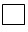 1- Iә,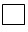 2- Zhok The child was born by planned caesarean section Yes, No 4.86 Bala tek zhasandy zholmen tamaktandyoryldy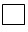 1 –Iә,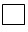 2 - Zhok,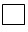 3 – Yesimde zhok The child was exclusively formula-fed Yes, No, I don’t remember 4.87 Anasyna zhuktilik/bosanu kezinde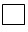 1 - Iә,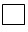 2 - Zhok,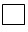 3 – Yesimde zhok The mother received chemoprophylaxis during pregnancy/delivery Yes, No, I don’t remember 4.88 Zhana tuyluy kezinde närestege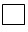 1– Iә,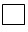 2- Zhok,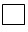 3 Yes, yes The child underwent chemoprophylaxis during the neonatal period Yes, No, I don’t remember
 Aralasu kuni: (kuni, ayy, zhyly) 
Intervention date: (day, month, year)Aralasu tour: 
1 - Medical, 
2 - Medical emes 
Type of intervention: 
1 - Medical, 
2 - Non-medicalAralasu tүrі: 1 - Invasive, 2 - Operative, 3 - Dentistry, 4 - Obstetrics and gynecology, 5 - Baskasy, 6 - Tattoo zhasau, 7 - Құlaғyn tesu, 8 - Piercing, 9 - Sundetke otyrғyzu, 10 - үашқыну қынаы qoldau, 11 - Ortak tis shchekasyn koldauy, 12 - Manicure, 13 - Pedicure, 14 - Suyelin kesu, 15 - Baskasy 
Type of intervention: 1 - Invasive, 2 - Operative, 3 - Dental, 4 - Obstetrician-gynecological, 5 - Other 6 - Tattooing, 7 - Ear piercing, 8 - Piercing, 9 - Excision of the foreskin, 10 - Shaving with shared blades, 11 - Shaving with shared toothbrushes, 12 - Manicure, 13 - Pedicure, 14 - Callus trimming, 15 - OtherUyimnyn atauy 
Organization name4.904.914.924.93Kuni 
(kuni, ayy, zhyly) 
Date 
(day, month, year)Zhұқtyru kauіpі: 
1- Kasibi 
2- Kasibi emes 
Risk of infection: 
1 - Professional, 
2 - Non-professionalMekemenin atauy Institution 
nameZharakat tүrі: 
1 
-Inenі sұgyp alu, 2-Kesіp alu, 3- Tistep alu, 4-Қannyң zhane baska biology zattardyn shyryshty қabyққа zhane zaқymdalғan terіge үsuі, 5 
-Puncture of the skin Bite, 
4 - Ingestion of blood and other biologist. liquid on the mucous membrane and damaged skin, 5 - OtherZhanasudan keyingі prophylaxis 72 sagat іshіnde zhүrіzіldі: 
1 - Iә, 2 - Zhok, 3 - Esimde zhok Post- 
exposure prophylaxis was carried out within 72 hours: 
1 - Yes, 2 - No, 3 - I don't rememberZhanasushyn AITV-martebesi 
1 - On, 
2 - Teris, 
3 - Texerilmegen 
HIV contact status: 
1 - Positive, 
2 - Negative, 
3 - Not tested4.954.964.974.984.994.100Saparga shygu kүni (kүni, ayy, zhyly) 
Departure date (day, month, year)Saparynyn ayaktalu kүni (kүni, ayy, zhyly) 
Departure end date (day, month, year)El, kala: 
1-Resey, 2-Belarus, 3-Ukraine, 4-Moldova, 5-Kytai, 6-Mongolia, 7-Azerbaijan, 8-Kyrgyzstan, 9-Tajikstan, 10-Turkmenstan, 11-Ozbekstan, 12- Alys shetel, 13 - Baskasy, 14 - Armenia, 15 - Georgia, 16 - Latvia 
Country, city: 
1 - Russia, 2 - Belarus, 3 - Ukraine, 4 - Moldova, 5 - China, 6 - Mongolia, 7 - Azerbaijan, 8-Kyrgyzstan, 9-Tajikistan, 10-Turkmenistan, 11-Uzbekistan, 12-Far Abroad, 13-Other, 14-Armenia, 15-Georgia, 16-. LatviaSaparga shyguu maқsati: 
1 - Oku, 2 - zhұmys, 3 - Kyzmettіk іsapar, 4 - Tur. sapar 
5 - TMJ, 6 - Zheke sapar 
Purpose of the trip: 
1 - Study, 2 - Work, 3 - Business trip, 4 - Tour. trip, 
5 - permanent residence*, 6 - private visit4.1024.1034.1044.105IB No. / IB No.IB kүnі / Date IBTAӘ / full name4.1074.1084.1094.111 Zhanasuda bulgan adamnyңTAӘ 
Full name of contact person4.112 Zhynysy (1-Erkek, 2-Ayel) 
Gender (1-Male, 2-Female)Tuylgan kүni 
Date of birth4.113 Bailanysudyn bastalu kuni 
Date contact started4.114 Zhanasu turi* 
Type of contact*4.115 Bailanyskan adamnyn tekserilu kүni 
Date of examination of the contact person4.116 Zhanasuda bulgan adamnyn AITV-martebesi** 
HIV status of the contact**4.117 Baylanyskan adamnyn IB 
No. IB of the contact person4.118 Bailanyskan adamnyn IB kuni 
Date IB of the contact person4.119 Examination to self*** 
Reason for not examining ***4.120 Baylanysu ayaktaldy (1- Iә, 2- Zhok) 
Contact completed (1- Yes, 2 - No)4.121 Mekenzhayy, telephone 
Address, telephone4.122 Bailanysudyn ayaktalu kuni 
Date of completion of the contactAppendix 2 to the rules for 
investigating cases of 
HIV infectionAppendix 3 to the rules for 
investigating cases of 
HIV infectionFULL NAME.IINmedical card numberHome addressPhone numberDates of hospitalization and dischargeThe result of an HIV test before hospitalization, during and after hospitalizationThe result of the survey according to epidemiological indicationsDate, number and analysis resultNote (reason for not examining, other)